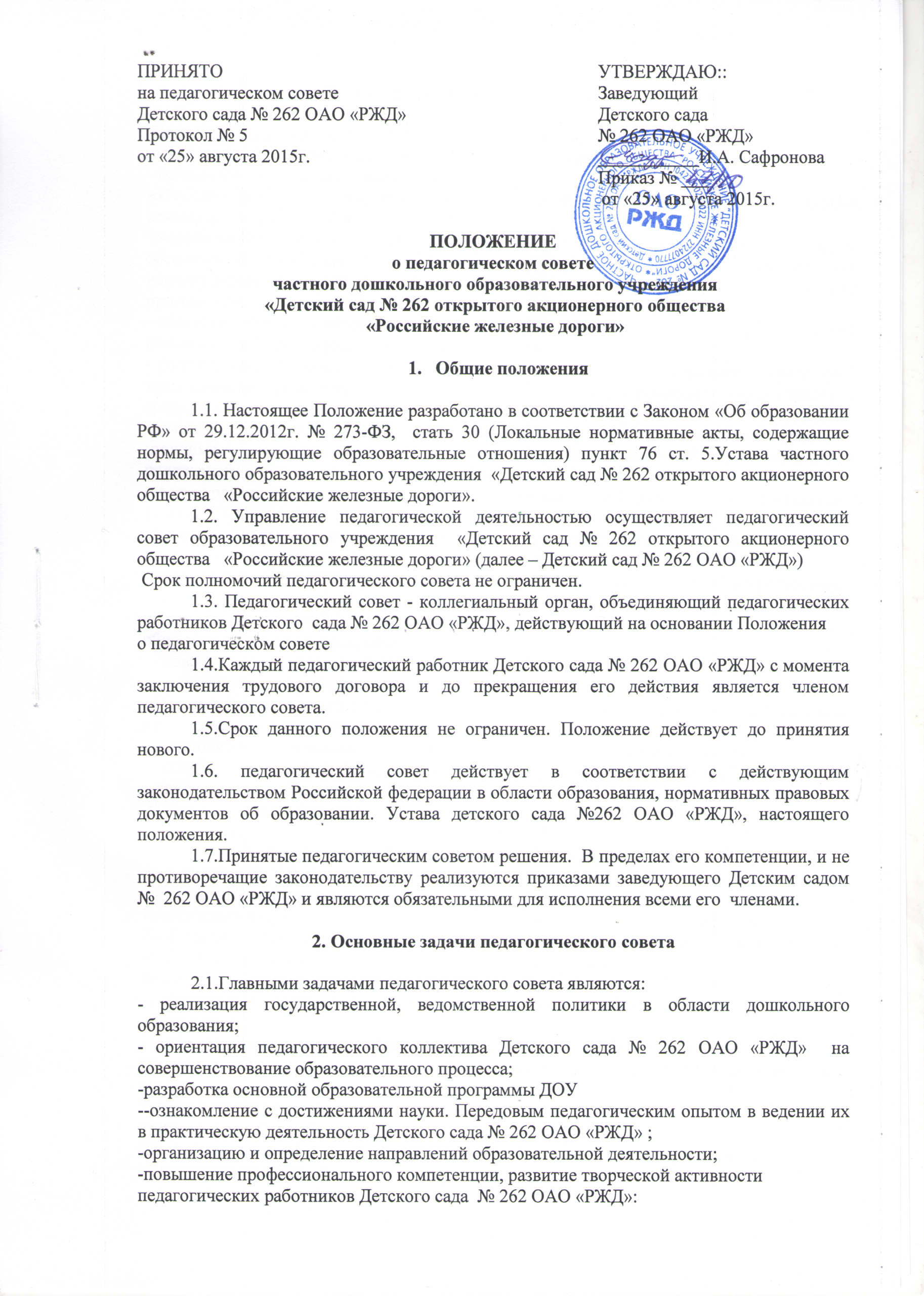 Основные функции педагогического совета Педагогический совет выполняет следующие функции: определяет стратегию образовательного процесса Учреждения;- принимает годовой план работы Учреждения;-обсуждает и одобряет решения по вопросам реализации направлений образовательной деятельности Учреждения;-разрабатывает образовательные программы, определяет выбор учебно-методического обеспечения, образовательных технологий и методик (в том числе авторских) для использования в деятельности Учреждения по реализуемым образовательным программам;- обсуждает формы и методы образовательного процесса, планирования образовательной деятельности Учреждения  и принимает по ним решения;- рассматривает вопросы дополнительного профессионального образования, повышения квалификации педагогических работников Учреждения, организует распространение среди них передового опыта;-принимает решения по вопросам организации образовательной работы в Учреждении;-принимает локальные нормативные акты в рамках полномочий, предусмотренных положением о педагогическом совете Учреждения;-рассматривает вопросы об организации оказания дополнительных образовательных услуг; - проводит опытно-экспериментальную работу, определяет направление взаимодействиядошкольного учреждения со школами и другими общественными организациями;- представляет педагогических работников к различным видам поощрений и присвоениюзваний;- заслушивает отчеты администрации о создании условий для реализации общеобразовательных программ;- подводит итоги деятельности Детского сада № 262  ОАО «РЖД» за учебный год;- заслушивает информацию, отчеты педагогических и медицинских работников осостоянии здоровья детей, ходе реализации образовательных и воспитательных программ,отчеты о самообразовании педагогов;- контролирует выполнение ранее принятых решений педагогического совета;- организует изучение и обсуждение нормативно-правовых документов в областидошкольного образования;-выполняет иные функции, предусмотренные положением о педагогическом совете Учреждения. 4. Права педагогического совета4.1. Педагогический совет Детского сада № 262 ОАО «РЖД» имеет право:1) обсуждать и принимать образовательную программу дошкольного учреждения;2) обсуждать и принимать локальные акты в соответствии с установленной компетенцией;3) вносить предложения об изменении и дополнении Устава;4) заслушивать отчеты администрации Учреждения о проделанной работе;6) обсуждать и принимать решения по любым вопросам, касающимся содержанияобразования;7) рассматривать вопросы повышения квалификации и переподготовки кадров;8) организовывать выявление, обобщение, распространение, внедрение педагогическогоопыта;9) рассматривать вопросы организации дополнительных услуг родителям (законнымпредставителям) детей;10) утверждать характеристики педагогов, представляемых к государственным иведомственным наградам.5. Организация управления педагогического совета5.1.Председателем педагогического совета является заведующий Учреждением.5.2.Председатель педагогического совета Учреждения:-организует деятельность педагогического совета;- определяет повестку дня заседания педагогического совета;- отчитывается о деятельности педагогического совета.   5.3.Из состава педагогического совета избирается открытым голосованием секретарь на один учебный год. В обязательном порядке ведутся протоколы заседаний педагогическогосовета.  Протоколы подписываются председателем и секретарем педсовета.5.4.Заседание педагогического совета считается правомочным, если на нем присутствуют не менее половины его членов. Решение педагогического совета считается принятым, если за него проголосовали не менее двух третей присутствующих на заседании членов педагогического совета. При равенстве голосов решающим является голос председателя педагогического совета.  В необходимых  случаях на заседания педагогического совета приглашаются медицинские работники, представители общественных организаций, учреждений, родители. Необходимость их приглашения определяется председателем педагогического совета педагогов. Приглашенные на заседание пользуются правом совещательного голоса.5.5.Решения, принятые педагогическим советом в пределах своей компетенции и не противоречащие законодательству Российской Федерации, являются обязательными для исполнения всеми педагогическими работниками Учреждения.5.6.Заседания педагогического совета проводятся по мере необходимости, но не реже одного раза в квартал. Каждый член педагогического совета обязан посещать все его заседания, активноучаствовать в работе педагогического совета, своевременно и полностью выполнять егорешения5.7.Педагогический совет работает по плану, который является частью годового плана работы Учреждения.5.8.Педагогический совет руководствуется в своей деятельности положением о педагогическом совете Учреждения, утвержденным заведующим Учреждением6. Ответственность педагогического совета6.1. Педагогический совет несет ответственность за:- выполнение или не выполнение закрепленных за ним задач и функций;- выполнение годового плана работы Детского сада № 262 ОАО «РЖД»;- соответствие принятых решений законодательству РФ об образовании, нормативноправовым актам;7. Делопроизводство7.1. Заседания педагогического совета оформляются протокольно.  7.2. Нумерация протоколов ведется от начала учебного года.7.3.   Протоколы педсоветов пронумеровывается постранично, прошнуровываются,скрепляется подписью заведующей и печатью Детского сада № 262 ОАО «РЖД».7.4.  Протоколы  педагогического совета входит в номенклатуру дел, хранится в делах Детского сада № 262 ОАО «РЖД» и передается по акту при смене руководства.7.5. Материалы к заседаниям педагогических советов хранятся в делах Детского сада №№ 262 ОАО «РЖД».